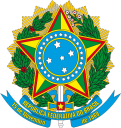 Ministério da EducaçãoInstituto Federal do Espírito SantoCampus de AlegrePLANO DE ESTÁGIO1. Dados da Unidade ConcedenteRazão Social/Nome: ___________________________________________________Endereço: ___________________________________________________________Telefone: _______________________________ Email: _______________________Setor em que realizará o estágio:__________________________________________Nome do(a) professor(a) Supervisor: ________________________________________Telefone: ______________________________     E-mail: _______________________2. Dados do(a) estagiário(a)Nome: _______________________________________________________________Curso: Licenciatura em Ciências Biológicas Nº de Matrícula: ______________________  E-mail: __________________________3. Dados do estágio (previsão):Período: _____/_____/__________ à _____/_____/__________Carga horária semanal: _____________________________________ Carga Horária Total: ___________4. Atividades a serem desenvolvidasRelacionar as atividades que serão realizadas durante o estágio (previsão), em consonância com as finalidades de cada etapa da disciplina de Estágio Supervisionado._______________________________________________________________________________________________________________________________________________________________________________________________________________Alegre/ES, _____ de ___________ de ____________.Reservado ao Ifes Campus de AlegreParecer do(a) professor(a) orientador(a) de estágio:________________________________________________________________________________________________________________________________________________________Alegre, .............de ...................de .......................Alegre, .............de ...................de ......................._______________________________________________________Coordenadoria de Relações Institucionais e Extensão Comunitária (REC)Ifes Campus de AlegreAssinatura do(a) estagiário(a)Assinatura do(a) Supervisor(a) de EstágioProfessor(a) Orientador(a) de Estágio Supervisionado